    JAVNA VATROGASNA POSTROJBA GRADA IMOTSKOG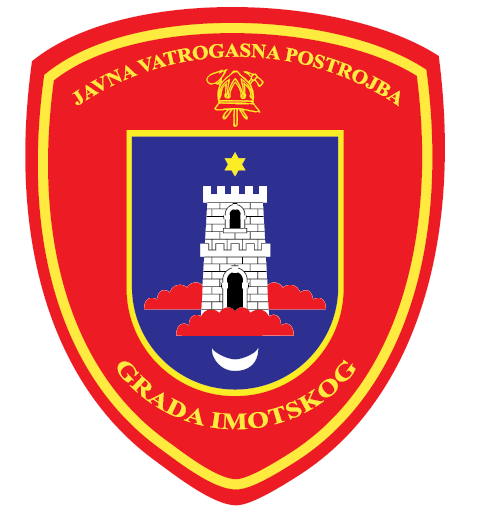                                 N.Š. Zrinskog 16     21260 IMOTSKI                      Tel. 021/842-271   021/670-343   fax.021/670-342                                                  oib: 87603109074Klasa: 400-01/21-01/02 Urbroj:2129/01-10-21/1Imotski, 01.02.2021.Na temelju članka 34. Zakona o fiskalnoj odgovornosti ( NN 111/2018), i Uredbe o sastavljanju i predaji izjave o fiskalnoj odgovornosti i izvještaja o primjeni fiskalnih pravila (Narodne novine, broj 95/19) zapovjednik JVP Grada Imotskog donosi :PROCEDURU OBRAČUNA I NAPLATE PRIHODAČlanak 1.Ovim aktom utvrđuje se procedura obračuna i naplate dospjelih nenaplaćenih potraživanja  u JVP Grada Imotskog,Članak 2.Postupak obračuna i naplate dospjelih nenaplaćenih potraživanja vrši se po slijedećoj proceduri:1Članak 3.Redovito praćenje naplateRedovitim i ažurnim knjiženjem naplata príhoda omogućuje se lakše i točno praćenje naplate i utvrđivanje otvorenih potraživanja. S većim dužnicima i onima čiji se dugovi odnose na dulje vremensko razdoblje potrebno je uskladiti salda, naročito kad su plaćeni noviji računi, a stariji su otvoreni.Članak 4.Novom Uredbom o sastavljanju i predaji izjave o fiskalnoj odgovornosti i izvještaja o primjeni fiskalnih pravila (Narodne novine, broj 95/19) ,Ministarstvo financija propisalo je obvezu provođenja međusobnog usklađenja potraživanja s kupcima s datumom 31.Iistopada.Međusobno potraživanje potrebno je provoditi zbog primjene računovodstvenih načela točnosti, istinitosti, pouzdanosti i pojedinačnog iskazívanja poslovnih događaja za godinu za koju se sastavljaju financijska ìzvješća.Članak 5. lzdavanje opomenaUvodi se redoviti sustav opominjanja po osnovi vlastitih prihoda, koje određeni dužnikima prema JVP Grada Imotskog. Kriterij za lístanje opomena je visina duga-najprije se opominju dužnici s najvećím dugovanjima. U roku narednih 30 dana nadzire se naplata príhoda po opomenamaNakon što u roku u 30 dana nije naplaćen dug za koji je poslana Opomena, pokreće se postupak naplate potraživanja putem odvjetnika.Članak 6.POSTUPAK OVRHEU naredníh trideset dana prati se ovrha po naplati. Ako se prihodi naplate, ovršna rješenja sa prilogom se arhiviraju.2                                                                     Članak 7.Pridržavanjem odredbi ove  Procedure, udovoljavaju se potvrdni odgovori na pitanja iz Upitnika o fiskalnoj odgovornosti.                                                            Članak 8.Ova Procedura stupa na snagu danom donošenja, a objaviti će se na web stranici postrojbe.                                                                                                            Zapovjednik                                                                                                   JVP Grada Imotskog                                                                                                             Stipe Zec                                                                                                                                                             3RednibrojAKTIVNOSTIZVRŠEN]EROKPOPRATNl DOKUMENTIPrikupljanje podataka za izdavanje računaAdministrativni referentnakon izvršenja uslugeNarudžbenica, Ponuda, Podaci o kupcu (za novog kupca – OIB, IBAN, adresa)Za svakog novog kupca kojizatraži neku veću uslugu, izdatće se ponuda po cjeniku, te će se nakon uplate izvršiti uslugaZapovjednikZamjenik ZapovjednikaPrije izvršenja uslugeNarudžbenica – DopisPodaci o kupcu(OIB, IBAN, adresa)  Izdavanje računa za izvršenu  uslugu, te ostalih prihoda  Administrativni   referent   Nakon izvršenja   uslugeRadni nalog, Narudžbenica, PonudaUnos podataka u saldakonti i računovodstvo proračuna (knjiženje)Administrativni   referentdnevno   Izlazni računPraćenje naplate prihodaAdministrativni referentdnevnoProgram saldakonti – otvorene stavke kupcaIzdavanje opomena i opomena pred tužbu   Administrativni    referentTijekom godine   Opomene i opomene pred tužbuOvrha – prisilna naplata potraživanjaAdministrativni referentTijekom godineRješenje o ovrsiRed.broj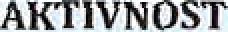 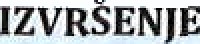 ROKPOPRATNI          DOKUMENTI1.Utvrđivanjeknjigovodstvenog stanja dužnikaAdministrativni referentPokretanje prijedlogaza ovrhu pravovremeno, odnosno treba paziti da ne dođe do zastare potraživanja2.Kompletiranje prilogaAdministrativni referentPo potrebiKnjigovodstvenakartica ili računi, Rješenje o ovrsi, opomena spovratnicom3.Izrada prijedloga zaovrhuAdministrativni referentRješenje o ovrsi     4.Ovjera i potpisodgovorne osobe kod prijedloga za ovrhuZapovjednik JVP5.Dostava prijedloga zaovrhu odvjetnikuAdministrativni referent